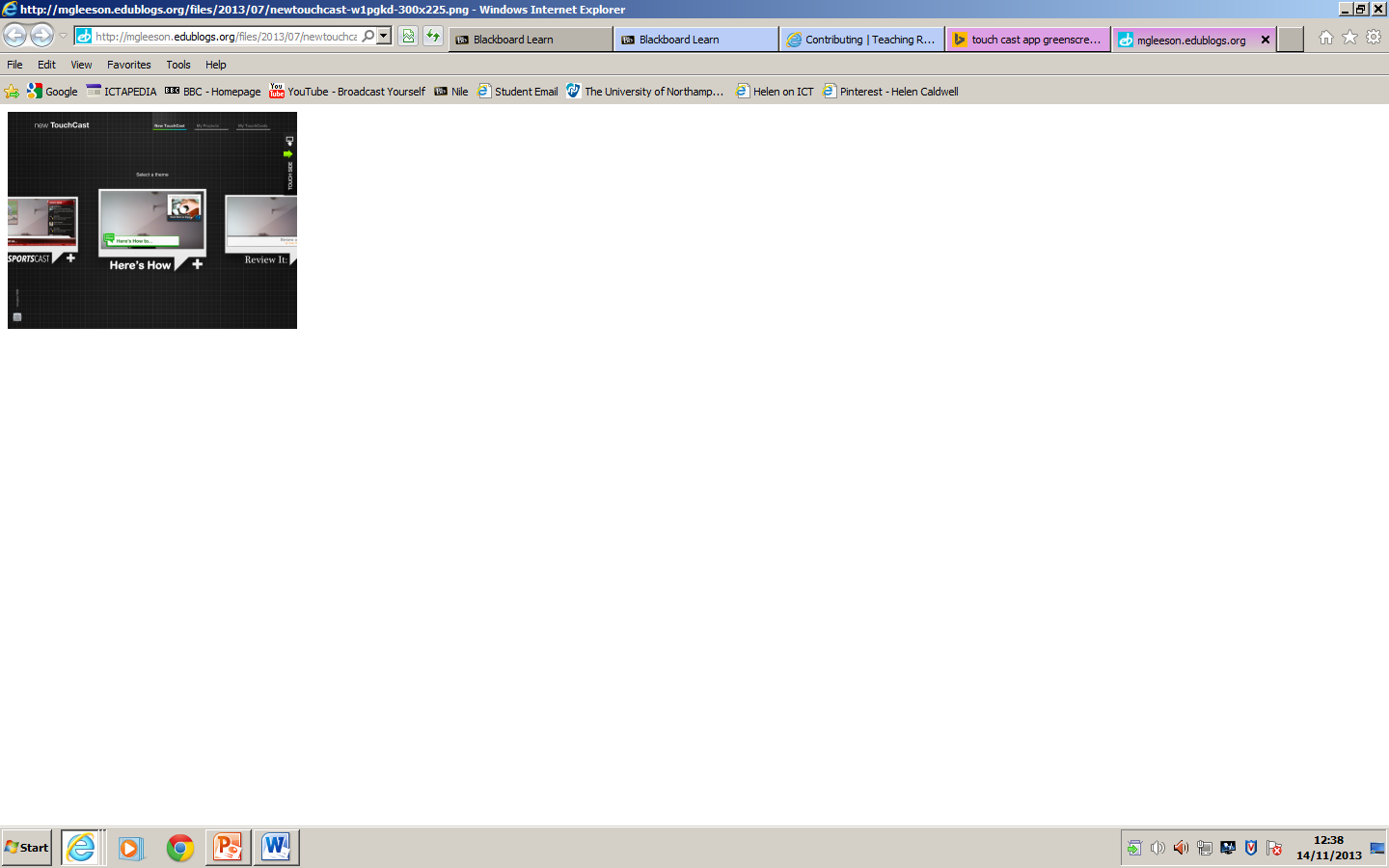 Subject: ICT/Geography Key Stage: EYFS and KS1Title: Green screening outside of the classroomIdea: To get children to research a place and create a news broadcast using to ‘touch-cast’ green screen app. Key Questions: What place are you going to find out about?What do you want to find out?How are you going to research your place?What are you going to talk about in your news broadcast? Skills: Ability to research information Ability to use the ‘touch cast’ APP. Activities: Depending on which age group of children that are carrying out this activity, the research will be carried out in different ways. Within the EYSF they could use videos and images to find out information about a chosen place. For example, different theme parks in Disney-Land. The news broadcasts can then be uploaded and shared with the class. Taking it Further: To progress this learning into higher Key Stages the research process should be made more complex to allow the children to really make their broadcast their own. The children could use travel broachers, books, the internet or even create interviews to collect their data. Useful Links: ‘Touch cast’ APP.Contributors: Stacey Tedds, Charlotte Sansby, Abbie Cayless, Rosie Justice